КОНТРОЛЬНО – СЧЕТНАЯ   ПАЛАТА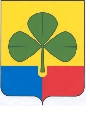 АГАПОВСКОГО МУНИЦИПАЛЬНОГО РАЙОНА 457400  с. Агаповка, ул. Пролетарская, 29А, тел: 2-11-37, 2-14-36ЗАКЛЮЧЕНИЕ № 25-2022На проект решения Собрания депутатов Агаповского муниципального района «О внесении изменений в решение Собрания депутатов Агаповского муниципального района от 22 декабря 2021 года № 187 «О бюджете Агаповского муниципального района на 2022 год и плановый период 2023 и 2024 годов» (проект решения).18 июля 2022 годПроект решения был представлен на финансово-экономическую экспертизу в Контрольно-счетную палату Собранием депутатов Агаповского муниципального района (письмо от 14.07.2022 г. № 136). Проект решения подготовлен и представлен в Собрание депутатов Агаповского муниципального района Управлением финансов Агаповского муниципального района.Контрольно-счетная палата, рассмотрев материалы к представленному проекту решения, отмечает следующее.Изменения и дополнения в решение Собрания депутатов Агаповского муниципального района от 22 декабря 2021 года № 187 «О бюджете Агаповского муниципального района на 2022 год и плановый период 2023 и 2024 годов» вносятся во второй раз.Бюджет Агаповского муниципального района на 2022 год:- по доходам увеличен на 7 319,42 тыс. рублей и составил в сумме 1 654 273,25 тыс. рублей, в том числе: безвозмездные поступления от других бюджетов бюджетной системы РФ составляют в сумме 1 257 571,52 тыс. рублей;- по расходам увеличен на 10 765,58 тыс. рублей и составляет 1 685 475,95 тыс. рублей;- дефицит районного бюджета увеличился на 3 446,16 тыс. рублей и составил 31 202,70 тыс. рублей.Данные представлены в таблице № 1:Таблица №1тыс. рублей Бюджет Агаповского муниципального района на 2023 год:- по доходам увеличен на 856,90 тыс. рублей и составил в сумме 1 444 492,15 тыс. рублей, в том числе: безвозмездные поступления от других бюджетов бюджетной системы РФ составляют в сумме 1 033 383,30 тыс. рублей;- по расходам увеличен на 856,90 тыс. рублей и составляет 1 444 492,15 тыс. рублей.Данные представлены в таблице № 1.1:Таблица №1.1тыс. рублей Бюджет Агаповского муниципального района на 2024 год:- по доходам увеличен на 154,50 тыс. рублей и составил в сумме 1 466 199,80 тыс. рублей, в том числе: безвозмездные поступления от других бюджетов бюджетной системы РФ составляют в сумме 1 030 839,80 тыс. рублей;- по расходам увеличен на 154,50 тыс. рублей и составляет 1 466 199,80 тыс. рублей.Данные представлены в таблице № 1.2:Таблица №1.2тыс. рублей Расходы районного бюджета сформированы по программно-целевому принципу. Всего в бюджете Агаповского муниципального района на 2022 год и на плановый период 2023-2024 годов предусмотрено 20 муниципальных программ.Проект решения предусматривает изменение в текстовой части:-  в статье 3 изменены общие объемы бюджетных ассигнований на исполнение публичных нормативных обязательств на 2022 год в сумме 109 349,78 тыс. рублей. – статья 9 «Межбюджетные трансферты, предоставляемые бюджетам сельских поселений Агаповского муниципального района» изложена в новой редакции. Приложения 2,3,4,7,8 изложены в новой редакции.Доходы бюджета Агаповского муниципального района.В представленном проекте решения доходная часть бюджета на 2022 год увеличивается на 7 319,42 тыс. рублей по сравнению с объёмом доходов, предусмотренным бюджетом Агаповского муниципального района в действующей редакции. Доходы составят 1 654 273,25 тыс. рублей. Увеличение доходов на 7 319,42 тыс. рублей произошло за счет поступления: средств областного бюджета в сумме 7 319,42 тыс. рублей (дотация в сумме 6 254,02 тыс. рублей, субсидия в сумме 183,70 тыс. рублей, субвенция в сумме 881,70 тыс. рублей). Изменение доходов бюджета Агаповского муниципального района на 2022 год произошло по следующим источникам доходов:Таблица № 2                                                                                                                             тыс. рублейДоходная часть бюджета на 2023 год увеличивается на 856,90 тыс. рублей по сравнению с объёмом доходов, предусмотренным бюджетом Агаповского муниципального района в действующей редакции. Доходы составят 1 444 492,15 тыс. рублей. Увеличение доходов на 856,90 тыс. рублей произошло за счет поступления: средств областного бюджета в сумме 856,90 тыс. рублей (субсидия в сумме 702,40 тыс. рублей, субвенция в сумме 154,50 тыс. рублей).Доходная часть бюджета на 2024 год увеличивается на 154,50 тыс. рублей по сравнению с объёмом доходов, предусмотренным бюджетом Агаповского муниципального района в действующей редакции. Доходы составят 1 466 199,80 тыс. рублей. Увеличение доходов на 154,50 тыс. рублей произошло за счет поступления: средств областного бюджета в сумме 154,50 тыс. рублей (субвенция в сумме 154,50 тыс. рублей).Расходы бюджета Агаповского муниципального района.В представленном проекте решения объем расходов бюджета на 2022 год планируется утвердить в сумме 1 685 475,95 тыс. рублей, что на 10 765,58 тыс. рублей или на 0,64 % больше утвержденного объема расходов бюджета Агаповского муниципального района в действующей редакции (приложение №1, №2, №3 к проекту решения). Увеличение расходов районного бюджета на 10 765,58 тыс. рублей осуществлено за счет средств областного бюджета в сумме      1 878,23 тыс. рублей и остатков средств на 01.01.2022 г. в сумме 8 887,35 тыс. рублей.Объем расходов бюджета на 2023 год планируется утвердить в сумме 1 444 492,15 тыс. рублей, что на 856,90 тыс. рублей или на 0,06 % больше утвержденного объема расходов бюджета Агаповского муниципального района в действующей редакции (приложение №1, №2, №3 к проекту решения). Увеличение расходов районного бюджета на 856,90 тыс. рублей осуществлено за счет средств областного бюджета в сумме 856,90 тыс. рублей.Объем расходов бюджета на 2024 год планируется утвердить в сумме 1 466 045,30 тыс. рублей, что на 154,50 тыс. рублей или на 0,01 % больше утвержденного объема расходов бюджета Агаповского муниципального района в действующей редакции (приложение №1, №2, №3 к проекту решения). Увеличение расходов районного бюджета на 154,50 тыс. рублей осуществлено за счет средств областного бюджета в сумме 154,50 тыс. рублей.Данные о расходах районного бюджета на 2022 год и на плановый период 2023 и 2024 годов представлены в таблице 3 Приложения 1.Распределение дотации на выравнивание бюджетной обеспеченности сельских поселений  на 2022 год и на плановый период 2023 и 2024 годов.Проектом решения предусматривается распределение дотации на выравнивание бюджетной обеспеченности сельских поселений на 2022 год в сумме 37 981,10 тыс. рублей,  на плановый период 2023 и 2024 годов по 30 385,30 тыс. рублей  (приложение № 8 таблица 1 к проекту решения).Распределение прочих межбюджетных трансфертов общего характера бюджетам сельских поселений на 2022 год.Проектом решения предусматривается распределение прочих межбюджетных трансфертов общего характера бюджетам сельских поселений в сумме 64 185,84 тыс. рублей, что на 5 319,98 тыс. рублей больше, чем утверждено в бюджете (приложение № 8 таблица 4 к проекту решения. Данные представлены в таблице № 4.Таблица №4тыс. рублейРаспределение субвенций бюджетам сельских поселений на осуществление первичного воинского учета на территориях, где отсутствуют военные комиссариаты на 2022 год и на плановый период 2023 и 2024 годов.Проектом решения предусматривается распределение субвенций бюджетам сельских поселений на осуществление первичного воинского учета на территориях, где отсутствуют военные комиссариаты  на 2022 год без изменений в сумме 2 177,50 тыс. рублей (приложение № 8 таблица 2 к проекту решения).На  плановый период 2023 и 2024 годов без изменений в сумме 2 248,40 тыс. рублей и 2 325,20 тыс. рублей соответственно (приложение № 8 таблица 2 к проекту решения).Распределение субвенций бюджетам сельских поселений на осуществление мер социальной поддержки граждан, работающих и проживающих в сельских населенных пунктах на 2022 год и на плановый период 2023 и 2024 годов.Проектом решения предусматривается распределение субвенций бюджетам сельских поселений на осуществление мер социальной поддержки граждан, работающих и проживающих в сельских населенных пунктах на 2022 год без изменений в сумме 1 454,37 тыс. рублей (приложение № 8 таблица 3 к проекту решения). На  плановый период 2023 и 2024 годов без изменений в сумме 1 509,82 тыс. рублей и 1 565,26 тыс. рублей соответственно (приложение № 8 таблица 3 к проекту решения).7. Распределение межбюджетных трансфертов бюджетам сельских поселений на осуществление части полномочий по решению вопросов местного значения в соответствии с заключенными соглашениями на организацию дорожной деятельности в отношении автомобильных дорог местного значения в границах населенных пунктов поселения, вне границ населенных пунктов в границах муниципального района и обеспечение безопасности дорожного движения на них, включая создание и обеспечение функционирования парковок (парковочных мест), осуществление муниципального контроля за сохранностью автомобильных дорог местного значения в границах населенных пунктов поселения, вне границ населенных пунктов в границах муниципального района, организация дорожного движения, а также осуществление иных полномочий в области использования автомобильных дорог и осуществления дорожной деятельности в соответствии с законодательством Российской Федерации на 2022 год и плановый период 2023 и 2024 годов.Проектом решения предусматривается распределение межбюджетных трансфертов бюджетам сельских поселений на осуществление части полномочий по решению вопросов местного значения в соответствии с заключенными соглашениями на организацию дорожной деятельности в отношении автомобильных дорог местного значения в границах населенных пунктов поселения, вне границ населенных пунктов в границах муниципального района и обеспечение безопасности дорожного движения на них, включая создание и обеспечение функционирования парковок (парковочных мест), осуществление муниципального контроля за сохранностью автомобильных дорог местного значения в границах населенных пунктов поселения, вне границ населенных пунктов в границах муниципального района, организация дорожного движения, а также осуществление иных полномочий в области использования автомобильных дорог и осуществления дорожной деятельности в соответствии с законодательством Российской Федерации на 2022 год в сумме 55 994,12 тыс. рублей, что на       2 692,92 тыс. рублей больше, чем утверждено в бюджете, на 2023 год в сумме 15 014,81 тыс. рублей, что на 4 699,45 тыс. рублей больше, чем утверждено в бюджете (приложение № 8 таблица 5 к проекту решения), на 2024 год не запланировано. Данные представлены в таблице №5.Таблица № 5тыс. рублей8. Распределение межбюджетных трансфертов бюджетам сельских поселений на осуществление части полномочий по решению вопросов местного значения в соответствии с заключенными соглашениями на организацию в границах поселения электро-, тепло-, газо- и водоснабжения населения, водоотведения, снабжения населения топливом в пределах полномочий, установленных законодательством Российской Федерации на 2022 год.Проектом решения предусматривается распределение межбюджетных трансфертов бюджетам сельских поселений на осуществление части полномочий по решению вопросов местного значения в соответствии с заключенными соглашениями на организацию в границах поселения электро-, тепло-, газо- и водоснабжения населения, водоотведения, снабжения населения топливом сельских поселений на 2022 в сумме 98 183,58 тыс. рублей, что на 22 442,99 тыс. рублей больше, чем утверждено в бюджете (приложение № 8 таблица 6 к проекту решения). Данные представлены в таблице № 6.Таблица № 6тыс. рублей9. Распределение межбюджетных трансфертов бюджетам сельских поселений на осуществление части полномочий по решению вопросов местного значения в соответствии с заключенными соглашениями на участие в организации деятельности по накоплению (в том числе раздельному накоплению) и транспортированию твердых коммунальных отходов на 2022 год.Проектом решения предусматривается распределение межбюджетных трансфертов бюджетам сельских поселений на осуществление части полномочий по заключенным соглашениям на участие в организации деятельности по накоплению (в том числе раздельному накоплению) и транспортированию твердых коммунальных отходов на 2022 год в сумме 3 147,87 тыс. рублей, что на 398,64 тыс. рублей больше, чем утверждено в бюджете (приложение № 8 таблица 8 к проекту решения). Данные представлены в таблице №7.Таблица № 7тыс. рублей10.Распределение межбюджетных трансфертов бюджетам сельских поселений на осуществление части полномочий по решению вопросов местного значения в соответствии с заключенными соглашениями на обеспечение проживающих в поселении и нуждающихся в жилых помещениях малоимущих граждан жилыми помещениями, организация строительства и содержания муниципального жилищного фонда, создание условий для жилищного строительства, осуществление муниципального жилищного контроля, а также иных полномочий органов местного самоуправления в соответствии с жилищным законодательством  на 2022 год.Проектом решения предусматривается распределение межбюджетных трансфертов бюджетам сельских поселений на осуществление части полномочий по заключенным соглашениям на обеспечение проживающих в поселении и нуждающихся в жилых помещениях малоимущих граждан жилыми помещениями, организация строительства и содержания муниципального жилищного строительства создание условий для жилищного строительства, осуществление муниципального жилищного контроля, а также иных полномочий органов местного самоуправления в соответствии с жилищным законодательством  на 2022 год в сумме 750,60 тыс. рублей, что на 3,57 тыс. рублей меньше, чем утверждено в бюджете (приложение № 8 таблица 14 к проекту решения). Данные представлены в таблице № 8.Таблица № 8тыс. рублей11. Распределение межбюджетных трансфертов бюджетам сельских поселений на реализацию мероприятий по благоустройству сельских территорий на 2022 год.Проектом решения предусматривается распределение межбюджетных трансфертов бюджетам сельских поселений на реализацию мероприятий по благоустройству сельских территорий на 2022 год в сумме 2 569,92 тыс. рублей Буранному сельскому поселению (приложение № 8 таблица 9 к проекту решения).12. Распределение межбюджетных трансфертов бюджетам сельских поселений на обеспечение первичных мер пожарной безопасности в границах населенных пунктов поселения на 2022-2024 гг.Проектом решения предусматривается распределение межбюджетных трансфертов бюджетам сельских поселений на обеспечение первичных мер пожарной безопасности в границах населенных пунктов поселения на 2022 год в сумме 1 329,90 тыс. рублей, на 2023 и 2024 гг. по 666,80 тыс. рублей Светлогорскому сельскому поселению (приложение № 10 таблица 10 к проекту решения). Данные представлены в таблице № 9.Таблица № 9, тыс. руб.13. Распределение межбюджетных трансфертов бюджетам сельских поселений на осуществление части полномочий по решению вопросов местного значения в соответствии с заключенными соглашениями на организацию ритуальных услуг и содержание мест захоронения на 2022 год.Проектом решения предусматривается распределение межбюджетных трансфертов бюджетам сельских поселений на осуществление части полномочий по решению вопросов местного значения в соответствии с заключенными соглашениями на организацию ритуальных услуг и содержание мест захоронения на 2022 год в сумме 4 807,82 тыс. рублей, что на 4 129,04 тыс. рублей больше, чем утверждено в бюджете (приложение № 8 таблица 11 к проекту решения). Данные представлены в таблице № 10.Таблица № 10, тыс. руб.14. Распределение  межбюджетных трансфертов бюджетам сельских поселений на осуществление части полномочий по решению вопросов местного значения в соответствии с заключенными соглашениями на утверждение генеральных планов поселения, правил землепользования и застройки, утверждение подготовленной на основе генеральных планов поселения документации по планировке территории, выдача разрешений на строительство ( за исключением случаев, предусмотренных Градостроительным кодексом Российской Федерации, иными федеральными законами), разрешений на ввод объектов эксплуатацию при осуществлении строительства, реконструкции объектов капитального строительства, расположенных на территории поселения, утверждение местных нормативов градостроительного проектирования поселений, резервирование земель и изъятие земельных участков в границах поселения для муниципальных нужд, осуществление муниципального земельного контроля в границах поселения, осуществление в случаях, предусмотренных Градостроительным кодексом Российской Федерации, осмотров зданий, сооружений и выдача рекомендаций об устранении выявленных в ходе таких осмотров нарушений, направление уведомления о соответствии указанных в уведомлении и планируемых строительстве или реконструкции объекта индивидуального жилищного строительства или садового дома (далее – уведомление о планируемом строительстве) параметров объекта индивидуального жилищного строительства или садового дома установленным параметрам и допустимости размещения объекта индивидуального жилищного строительства или садового дома на земельном участке, уведомления о несоответствии указанных в уведомлении о планируемом строительстве параметров объекта индивидуального жилищного строительства или садового дома установленным параметрам и (или) недопустимости размещения объекта индивидуального жилищного строительства или садового дома на земельном участке, уведомления о соответствии или несоответствии построенный или реконструированных объекта индивидуального жилищного строительства или садового дома требованиям законодательства о градостроительной деятельности при строительстве или реконструкции объектов индивидуального жилищного строительства или садовых домов на земельных участках, расположенных на территориях поселений, принятие в соответствии с гражданским законодательством Российской Федерации решения о сносе самовольной постройки, решения о сносе самовольной постройки или ее приведении в соответствие с предельными параметрами разрешенного строительства, реконструкции объектов капитального строительства, установленными правилами землепользования и застройки, документацией по планировке территории, или обязательными требованиями к параметрам объектов капитального строительства, установленными федеральными законами (далее также – приведение в соответствие с установленными требованиями), решения об изъятии земельного участка, не используемого по целевому назначению или используемого с нарушением законодательства Российской Федерации, осуществление сноса самовольной постройки или ее приведение в соответствие с установленными требованиями в случаях, предусмотренных Градостроительным кодексом Российской Федерации на 2022 год.Проектом решения предусматривается распределение межбюджетных трансфертов бюджетам сельских поселений на осуществление части полномочий по решению вопросов местного значения в соответствии с заключенными соглашениями на утверждение генеральных планов поселения, правил землепользования и застройки, утверждение подготовленной на основе генеральных планов поселения документации по планировке территории, выдача разрешений на строительство (за исключением случаев, предусмотренных Градостроительным кодексом Российской Федерации, иными федеральными законами), разрешений на ввод объектов эксплуатацию при осуществлении строительства, реконструкции объектов капитального строительства, расположенных на территории поселения, утверждение местных нормативов градостроительного проектирования поселений, резервирование земель и изъятие земельных участков в границах поселения для муниципальных нужд, осуществление муниципального земельного контроля в границах поселения, осуществление в случаях, предусмотренных Градостроительным кодексом Российской Федерации, осмотров зданий, сооружений и выдача рекомендаций об устранении выявленных в ходе таких осмотров нарушений, направление уведомления о соответствии указанных в уведомлении и планируемых строительстве или реконструкции объекта индивидуального жилищного строительства или садового дома (далее – уведомление о планируемом строительстве) параметров объекта индивидуального жилищного строительства или садового дома установленным параметрам и допустимости размещения объекта индивидуального жилищного строительства или садового дома на земельном участке, уведомления о несоответствии указанных в уведомлении о планируемом строительстве параметров объекта индивидуального жилищного строительства или садового дома установленным параметрам и (или) недопустимости размещения объекта индивидуального жилищного строительства или садового дома на земельном участке, уведомления о соответствии или несоответствии построенный или реконструированных объекта индивидуального жилищного строительства или садового дома требованиям законодательства о градостроительной деятельности при строительстве или реконструкции объектов индивидуального жилищного строительства или садовых домов на земельных участках, расположенных на территориях поселений, принятие в соответствии с гражданским законодательством Российской Федерации решения о сносе самовольной постройки, решения о сносе самовольной постройки или ее приведении в соответствие с предельными параметрами разрешенного строительства, реконструкции объектов капитального строительства, установленными правилами землепользования и застройки, документацией по планировке территории, или обязательными требованиями к параметрам объектов капитального строительства, установленными федеральными законами (далее также – приведение в соответствие с установленными требованиями), решения об изъятии земельного участка, не используемого по целевому назначению или используемого с нарушением законодательства Российской Федерации, осуществление сноса самовольной постройки или ее приведение в соответствие с установленными требованиями в случаях, предусмотренных Градостроительным кодексом Российской Федерации на 2022 год в сумме 2 754,00 тыс. рублей, что на 125,00 тыс. рублей больше, чем утверждено в бюджете (приложение № 8 таблица 7 к проекту решения). Данные представлены в таблице № 11.Таблица № 11тыс. рублей15.Распределение межбюджетных трансфертов бюджетам сельских поселений на мероприятия по сносу многоквартирных домов, признанных аварийными и подлежащими сносу в Агаповском муниципальном районе на 2022 год.Проектом решения предусматривается распределение межбюджетных трансфертов бюджетам сельских поселений на мероприятия по сносу многоквартирных домов, признанных аварийными и подлежащими сносу в Агаповском муниципальном районе на 2022 год, в сумме    1 318,00 тыс. рублей Агаповскому сельскому поселению, что на 1 200,00 тыс. рублей больше, чем утверждено в бюджете (приложение № 8 таблица 13 к проекту решения). 16. Распределение межбюджетных трансфертов бюджетам сельских поселений на расходы в области национальной безопасности и правоохранительной деятельности в Агаповском муниципальном районе на 2022 год.Проектом решения предусматривается распределение межбюджетных трансфертов бюджетам сельских поселений на расходы в области национальной безопасности и правоохранительной деятельности в Агаповском муниципальном районе на 2022 год в сумме 124,04 тыс. рублей, что на 7,8 тыс. рублей больше, чем утверждено в бюджете (приложение № 8 таблица 12 к проекту решения). Данные представлены в таблице № 12.Таблица № 12,тыс. руб.17. Распределение межбюджетных трансфертов бюджетам сельских поселений на строительство и реконструкцию зданий для размещения учреждений культуры и учреждений дополнительного образования в сфере культуры и искусства, находящихся в муниципальной собственности на 2022 год.Проектом решения предусматривается распределение межбюджетных трансфертов бюджетам сельских поселений на строительство и реконструкцию зданий для размещения учреждений культуры и учреждений дополнительного образования в сфере культуры и искусства, находящихся в муниципальной собственности на 2022 год в сумме 5 600,00 тыс. рублей Приморскому сельскому поселению (приложение № 8 таблица 15 к проекту решения).18. Распределение межбюджетных трансфертов бюджетам сельских поселений на государственную поддержку лучших работников сельских учреждений культуры на 2022 год.Проектом решения предусматривается распределение межбюджетных трансфертов бюджетам сельских поселений на государственную поддержку лучших работников сельских учреждений культуры на 2022 год в сумме 68,50 тыс. рублей Приморскому сельскому поселению (приложение № 8 таблица 16 к проекту решения).19. Распределение межбюджетных трансфертов бюджетам сельских поселений на проведение ремонтных работ, противопожарных мероприятий, энергосберегающих мероприятий в зданиях учреждений культуры, находящихся в муниципальной собственности, и приобретение основных средств, для муниципальных учреждений на 2022 год.Проектом решения предусматривается распределение межбюджетных трансфертов бюджетам сельских поселений на проведение ремонтных работ, противопожарных мероприятий, энергосберегающих мероприятий в зданиях учреждений культуры, находящихся в муниципальной собственности, и приобретение основных средств, для муниципальных учреждений на 2022 год в сумме 8 000,00 тыс. рублей Буранному сельскому поселению (приложение № 8 таблица 17 к проекту решения).20. Источники внутреннего финансирования дефицита бюджета Агаповского муниципального района на 2022 год и на плановый период 2023 и 2024 годов.Проектом решения предусматривается утвердить дефицит бюджета Агаповского муниципального района на 2022 год в сумме 31 202,70 тыс. рублей или 7,87 % от общего объема доходов без учета объема безвозмездных поступлений (приложение № 4 к проекту Решения) в соответствии статьи 92.1 Бюджетного кодекса Российской Федерации.Источниками внутреннего финансирования дефицита бюджета Агаповского муниципального района на 2022 год является изменение остатков средств на счетах по учету средств бюджетов в сумме 31 202,70 тыс. рублей. Остатки денежных средств на счете, принадлежащему Управлению финансов Агаповского муниципального района на 01.01.2022 г. подтверждены выпиской из лицевого счета № 02693023050 за 31.12.2021 г. Управления Федерального казначейства по Челябинской области.Проектом решения бюджет на плановый период 2023 и 2024 гг. предусмотрен бездефицитным.Выводы:На основании вышеизложенного, Контрольно-счетная палата считает, что предложенный проект решения соответствует нормам действующего бюджетного законодательства.Рекомендуем предложенный на экспертизу проект решения рассмотреть Собранием депутатов Агаповского муниципального района.Председатель Контрольно-счетной палаты                                              Г.К. Тихонова ПоказателиУтверждено решением о бюджете на 2022 год  от 27.04.2022 г.№ 228С учётом изменений согласно представленному проекту решенияОтклонение            (+ увеличение,                  - уменьшение)% измененияПрогнозируемый общий объем доходов бюджета Агаповского муниципального района на 2022 год1,646,953.831,654,273.257,319.420.44%Общий объем расходов бюджета Агаповского муниципального района на 2022 год1,674,710.371,685,475.9510,765.580.64%Дефицит/профицит бюджета на 2022 год-27,756.54-31,202.703,446.16Показатели Утверждено решением о бюджете на 2022 год  от 22.12.2021 г.№187С учётом изменений согласно представленному проекту решенияОтклонение            (+ увеличение,                  - уменьшение)% измененияПрогнозируемый общий объем доходов бюджета Агаповского муниципального района на 2023 год1,443,635.251,444,492.15856.900.06%Общий объем расходов бюджета Агаповского муниципального района на 2023 год1,443,635.251,444,492.15856.900.06%Дефицит/профицит бюджета на 2023 год0.000.000.00ПоказателиУтверждено решением о бюджете от 22.12.2021 № 187С учётом изменений согласно представленному проекту решенияОтклонение            (+ увеличение,                  - уменьшение)% измененияПрогнозируемый общий объем доходов бюджета Агаповского муниципального района на 2024 год1,466,045.301,466,199.80154.500.01%Общий объем расходов бюджета Агаповского муниципального района на 2024 год1,466,045.301,466,199.80154.500.01%Дефицит/профицит бюджета на 2024 год0.000.000.00Вид доходаУтверждено решением о бюджете на 2022 год  от 27.04.2022г.№ 228С учётом изменений согласно представленному проекту решенияОтклонение                               (+ увеличение, - уменьшение)в % от
утвержденного решением о бюджете на 2022 год  от 27.04.2022 №228Собственные доходы396,701.73396,701.730.000.00% Налоговые доходы353,651.87353,651.870.000.00%Налог на доходы физических лиц299,718.83299,718.830.000.00%Акцизы по подакцизным товарам (продукции), производимым на территории Российской Федерации23,020.9423,020.940.000.00%Налоги на совокупный доход20,929.7020929.700.000.00%Налог на добычу полезных ископаемых4,628.804,628.800.000.00%Госпошлина5,353.605,353.600.000.00%Неналоговые доходы43,049.8643,049.860.000.00%Доходы от использования имущества28,842.8027,092.80-1,750.00-6.07%Плата за негативное воздействие на окружающую среду1,161.201,161.200.000.00%Доходы от оказания платных услуг (работ)9,600.969,600.960.000.00%Доходы от продажи материальных активов2,500.904,250.901,750.0069.97%Штрафы. Санкции. Возмещение ущерба944.00944.000.000.00%Безвозмездные поступления 1,250,252.101,257,571.527,319.420.59%Безвозмездные поступления от других бюджетов1,252,536.421,257,571.525,035.100.40%Дотации277,600.78283,854.806,254.022.25%Субсидии314,679.80314,863.50183.700.06%Субвенции632,295.90633,177.60881.700.14%Иные межбюджетные трансферты (областные)25,675.6225,675.620.000.00%Прочие межбюджетные трансферты передаваемые бюджетам муниципальных районов 2,284.320.00-2,284.32-100.00%Итого доходов в бюджете района1,646,953.831,654,273.257,319.420.44%Наименование сельского поселения202220222022Наименование сельского поселенияУтверждено решением о бюджете на 2022 год  С учётом изменений согласно представленному проектуИзменения к утвержденному Решению Агаповское227.602,817.842,590.24Буранное1,981.882,432.55450.67Желтинское3,422.943,441.4018.46Магнитное8,739.109,074.84335.74Наровчатское8,744.658,763.1118.46Первомайское7,406.117,425.0218.91Приморское5,340.436,627.991,287.56Светлогорское9,171.879,186.2214.35Черниговское6,627.467,194.59567.13Янгельское7,203.827,222.2818.46ИТОГО:58,865.8664,185.845,319.98Наименование сельского поселения202220222022202320232023Наименование сельского поселенияУтверждено решением о бюджете на 2022 годС учётом изменений согласно представленному проектуИзменения к утвержденному Решению Утверждено решением о бюджете на 2023 годС учётом изменений согласно представленному проектуИзменения к утвержденному Решению Агаповское16,015.6115,628.95-386.660.000.000.00Буранное3,620.403,708.4588.050.000.000.00Желтинское2,006.161,978.93-27.230.000.000.00Магнитное1,358.481,358.480.000.000.000.00Наровчатское5,369.1711,159.815,790.6410,315.3615,014.814,699.45Первомайское2,649.472,849.47200.000.000.000.00Приморское2,779.652,779.650.000.000.000.00Светлогорское1,316.681,316.680.000.000.000.00Черниговское888.23888.230.000.000.000.00Янгельское17,297.3514,325.47-2,971.880.000.000.00ИТОГО:53,301.2055,994.122,692.9210,315.3615,014.814,699.45Наименование сельского поселения202220222022Наименование сельского поселенияУтверждено решением о бюджете на 2022 год С учётом изменений согласно представленному проектуИзменения к утвержденному Решению Агаповское19,591.48  24,871.10  5,279.62  Буранное5,710.03  11,551.91  5,841.88  Желтинское653.30  761.60  108.30  Магнитное18,519.73  19,881.21  1,361.48  Наровчатское3,901.73  6,110.34  2,208.61  Первомайское13,468.86  15,770.28  2,301.42  Приморское737.30  2,162.81  1,425.51  Светлогорское11,352.70  12,322.78  970.08  Черниговское265.80  1,020.80  755.00  Янгельское1,539.66  3,730.75  2,191.09  ИТОГО:75,740.59  98,183.58  22,442.99  Наименование сельского поселения202220222022Наименование сельского поселенияУтверждено решением о бюджете на 2022 годС учётом изменений согласно представленному проектуИзменения к утвержденн. Решению Агаповское290.49689.04398.55Буранное531.24531.240.00Желтинское65.5265.520.00Магнитное98.7198.710.00Наровчатское48.7748.770.00Первомайское404.51404.510.00Приморское405.66405.660.00Светлогорское577.54577.630.09Черниговское32.3432.340.00Янгельское294.45294.450.00ИТОГО:2,749.233,147.87398.64Наименование сельского поселения202220222022Наименование сельского поселенияУтверждено решением о бюджете на 2022 годС учётом изменений согласно представленному проектуИзменения к утвержденному Решению Агаповское124.16124.160.00Буранное211.40211.400.00Желтинское28.1728.170.00Магнитное70.1070.100.00Наровчатское11.0611.060.00Первомайское48.0848.080.00Приморское160.54156.97-3.57Светлогорское33.8333.830.00Черниговское0.000.000.00Янгельское66.8366.830.00ИТОГО:754.17750.60-3.57Наименование сельского поселения202220222022Наименование сельского поселенияУтверждено решением о бюджете на 2022 годС учётом изменений согласно представленному проектуИзменения к утвержденному Решению Агаповское6.006.000.00Буранное6.00198.66192.66Желтинское6.006.000.00Магнитное4.404.400.00Наровчатское6.006.000.00Первомайское5.2024.7919.59Приморское6.006.000.00Светлогорское1066.051066.050.00Черниговское6.006.000.00Янгельское6.006.000.00ИТОГО:1117.651329.90212.25Наименование сельского поселения202220222022Наименование сельского поселенияУтверждено решением о бюджете на 2022 годС учётом изменений согласно представленному проектуИзменения к утвержденному Решению Агаповское678.78678.780.00Буранное0.0058.0758.07Желтинское0.00463.93463.93Магнитное0.000.000.00Наровчатское0.000.000.00Первомайское0.0028.4628.46Приморское0.002,057.282,057.28Светлогорское0.000.000.00Черниговское0.001,521.301,521.30Янгельское0.000.000.00ИТОГО:678.784,807.824,129.04Наименование сельского поселения202220222022Наименование сельского поселенияУтверждено решением о бюджете на 2022 годС учётом изменений согласно представленному проектуИзменения к утвержденному Решению Агаповское2,585.002,590.005.00Буранное0.000.000.00Желтинское0.000.000.00Магнитное0.000.000.00Наровчатское18.0018.000.00Первомайское13.0013.000.00Приморское13.00133.00120.00Светлогорское0.000.000.00Черниговское0.000.000.00Янгельское0.000.000.00ИТОГО:2,629.002,754.00125.00Наименование сельского поселения202220222022Наименование сельского поселенияУтверждено решением о бюджете на 2022 год  С учётом изменений согласно представленному проектуИзменения к утвержденному Решению Наименование сельского поселенияУтверждено решением о бюджете на 2022 год  С учётом изменений согласно представленному проектуИзменения к утвержденному Решению Агаповское0.00  3.30  3.30  Буранное0.00  0.60  0.60  Желтинское0.00  0.60  0.60  Магнитное0.00  0.00  0.00  Наровчатское0.00  0.60  0.60  Первомайское116.24  117.14  0.90  Приморское0.00  0.30  0.30  Светлогорское0.00  0.60  0.60  Черниговское0.00  0.30  0.30  Янгельское0.00  0.60  0.60  ИТОГО:116.24  124.04  7.80  